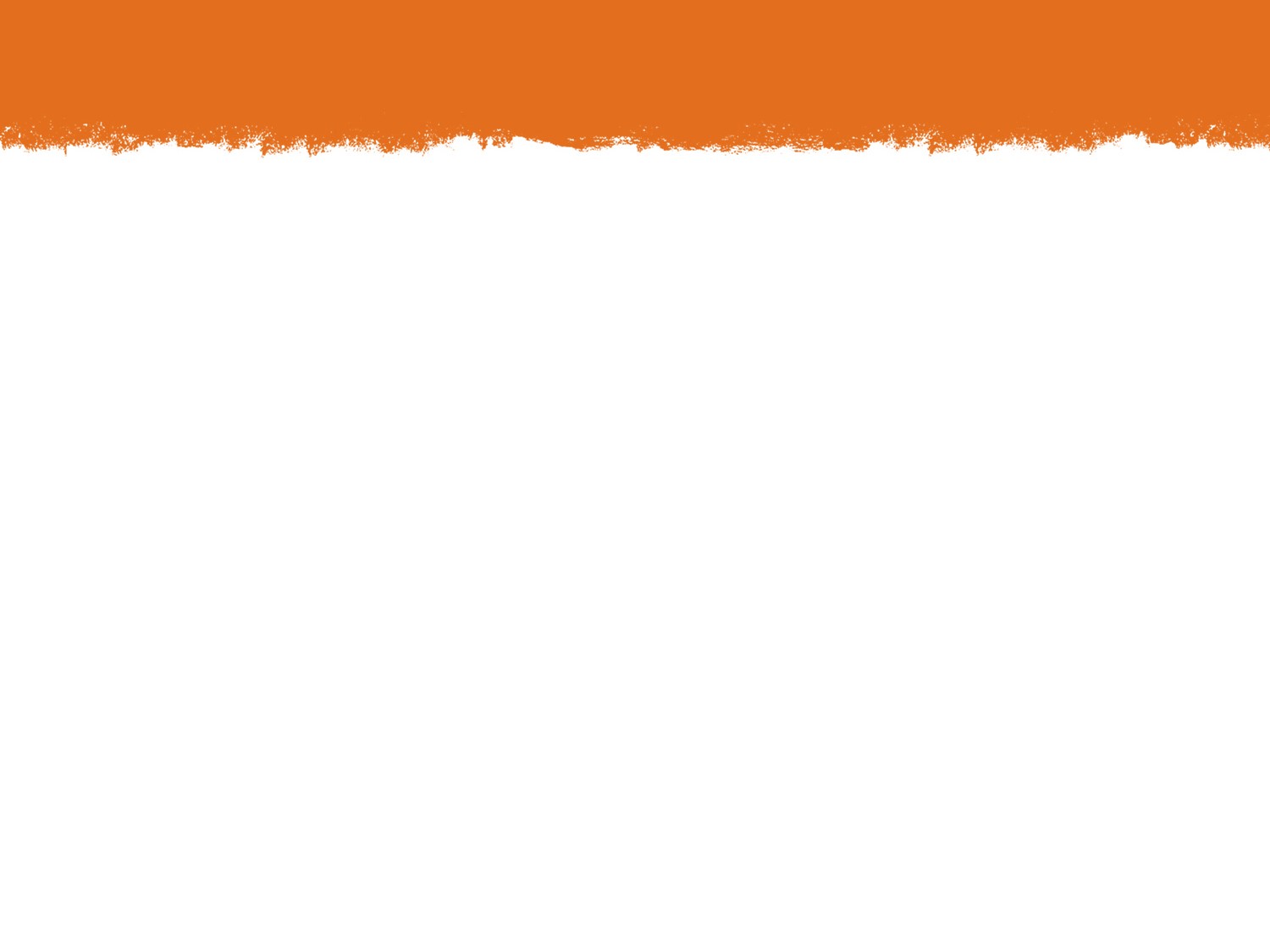 Sense-making and Learning ActivityPlease refer to the excel sheet of data collected for your country in FY16Excel sheet: These are all of the projects your team reported on for FY16 Dashboard: A visual representation of data collected from FY14- FY16Based on your report, what are some questions that come to mind?Example: SudanLooking at the number of projects reported in FY16, does this reflect the actual number of existing projects in your county? Did Sudan have more than 20 projects?Sudan reported higher levels of advocacy and scale up than others in the region and globally. Why might this be?Program Quality Check: Sudan’s numbers are higher than the region and global levels for civil society strengthening, addressing climate change, and implementing through partners. How are projects/initiatives able to do so? Sudan’s scores for focusing or mainstreaming GBV in comparison to the region and globally are relatively lower. Why might this be?Gender and governance markers: Several projects in Sudan in FY 16 reported that their projects were gender harmful or unaware of governance on the gender and governance markers. Are there any ideas/thoughts about why this might be?How might this data inform your country strategy? How can you see using some of this information inform your regional strategy? Was there anything surprising in these country profiles?How else would you want to show PIIRS data? What other information do you want? 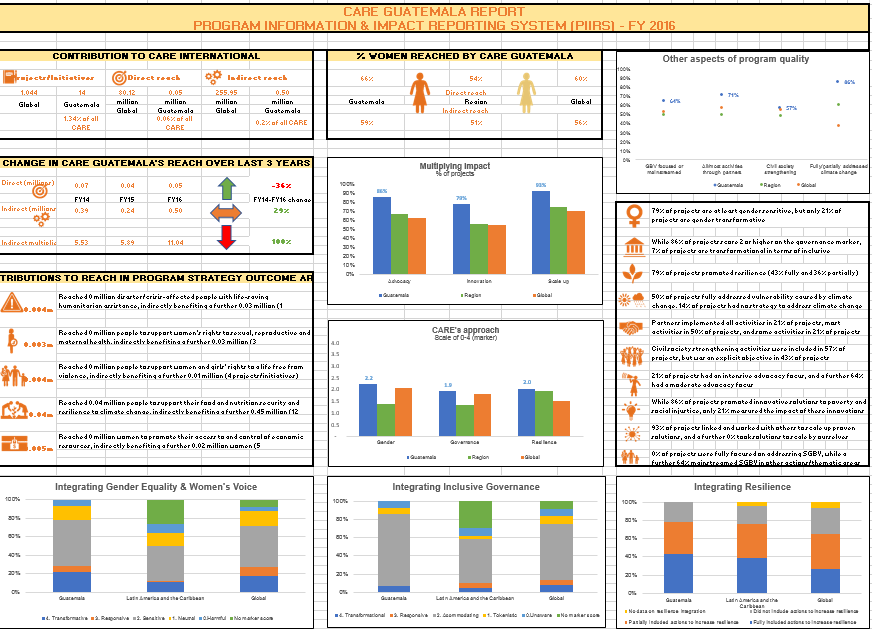 